                                                                                                                              ПРОЕКТ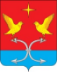 РОССИЙСКАЯ  ФЕДЕРАЦИЯОРЛОВСКАЯ    ОБЛАСТЬКОРСАКОВСКИЙ РАЙОНАДМИНИСТРАЦИЯ ПАРАМОНОВСКОГО СЕЛЬСКОГО ПОСЕЛЕНИЯ	           ПОСТАНОВЛЕНИЕ марта 2023 г.	                                                                                         № д. ПарамоновоОб утверждении Программы мероприятий по обеспечению социальной                    и культурной адаптации иностранных граждан в Российской Федерации                     и их интеграции в российское общество на территории Парамоновского сельского поселения Корсаковского района Орловской области на 2023 год		В соответствии с Федеральным законом от 06.10.2003 г. №131-ФЗ «Об общих принципах организации местного самоуправления в Российской Федерации», Указом Президента Российской Федерации от 19.12.2012 г.           № 1666 «О стратегии государственной национальной политики Российской Федерации на период до 2025 года» (с изменениями и дополнениями), Уставом Парамоновского сельского поселения Корсаковского района Орловской области, в целях регулирования политических, социально-экономических, культурных и иных процессов в муниципальном образовании, оказывающих влияние на ситуацию в области противодействия терроризму, укреплению толерантной среды на основе ценностей многонационального российского общества, соблюдения принципов прав                  и свобод человека, гармонизацию межнациональных отношений в сельском поселении, администрация Парамоновского  сельского поселения                                                            п о с т а н о в л я е т:          1. Утвердить Программу мероприятий по обеспечению социальной и культурной адаптации иностранных граждан в Российской Федерации                        и их интеграции в российское общество на территории Парамоновского сельского поселения Корсаковского района Орловской области на 2023 год.           2. Настоящее постановление  обнародовать в установленном порядке                     и разместить на официальном  сайте администрации Корсаковского района (www.корсаково57.рф).  	3.  Контроль за исполнением настоящего постановления оставляю                    за собой Глава сельского поселения                                                      Д. И. ИпатовПриложениек постановлению администрацииПарамоновского сельского поселенииКорсаковского района Орловской областиот   03.2023г. № Программа мероприятий по обеспечению социальной и культурной адаптации иностранных граждан в Российской Федерации и их интеграции                в российское общество на территории Парамоновского сельского поселения Корсаковского района Орловской области на 2023 год№ п/пНаименование мероприятияСрок проведенияОтветственные1Организация взаимодействия с Центром занятости населения по Корсаковскому району в части получения информации о местах трудоустройства иностранных граждан на территории сельского поселения 1 раз в кварталАдминистрациясельского поселения2Подготовка информационных материалов по вопросам межнационального, межконфессионального согласияПостоянноАдминистрациясельского поселения3Оказание консультативной помощи и иного содействия иностранным гражданам (мигрантам) прибывшим на территорию сельского поселенияПостоянноАдминистрация сельского поселения4Вовлечение иностранных граждан (мигрантов) и детей-мигрантов в мероприятия, проводимые на территории сельского поселенияПостоянноАдминистрация сельского поселения5Выявление фактов осквернения зданий и иных сооружений, посредством нанесения лозунгов, формирующих негативное отношение к мигрантам. Уведомление о данных фактах органы полицииПостоянноАдминистрация сельского поселения6Мониторинг средств массовой информации, с целью выявления освещенных в прессе проявлений национального и религиозного экстремизма на территории поселенияПостоянно  Администрация сельского поселения